Louisiana State Bar AssociationBlack History CLE SeminarFebruary 15, 20183:00 pm – 5:00 pmAdams and Reese LLP450 Laurel Street, Suite 1900 Baton Rouge, LA 70801Networking Reception to FollowAttorney Registration Form□ Judge Bar Roll Number                                                                                                □Ms.□Mr. Name                                                                                                                      First Name for Badge                                                                                                                     Firm / Company                                                                                                                             Address                                                                                                                                         City/State/Zip                                                                                                                                Office Phone	 	Fax   	E-mail  	□ Check here or contact the LSBA if you have a disability, dietary restrictions or a food allergy which may require special accommodations at this conference. The LSBA is committed to ensuring full accessibility for all registrants.This program is FREE!2.00 CLE Credit Hours Please return this form to:
 Louisiana State Bar Association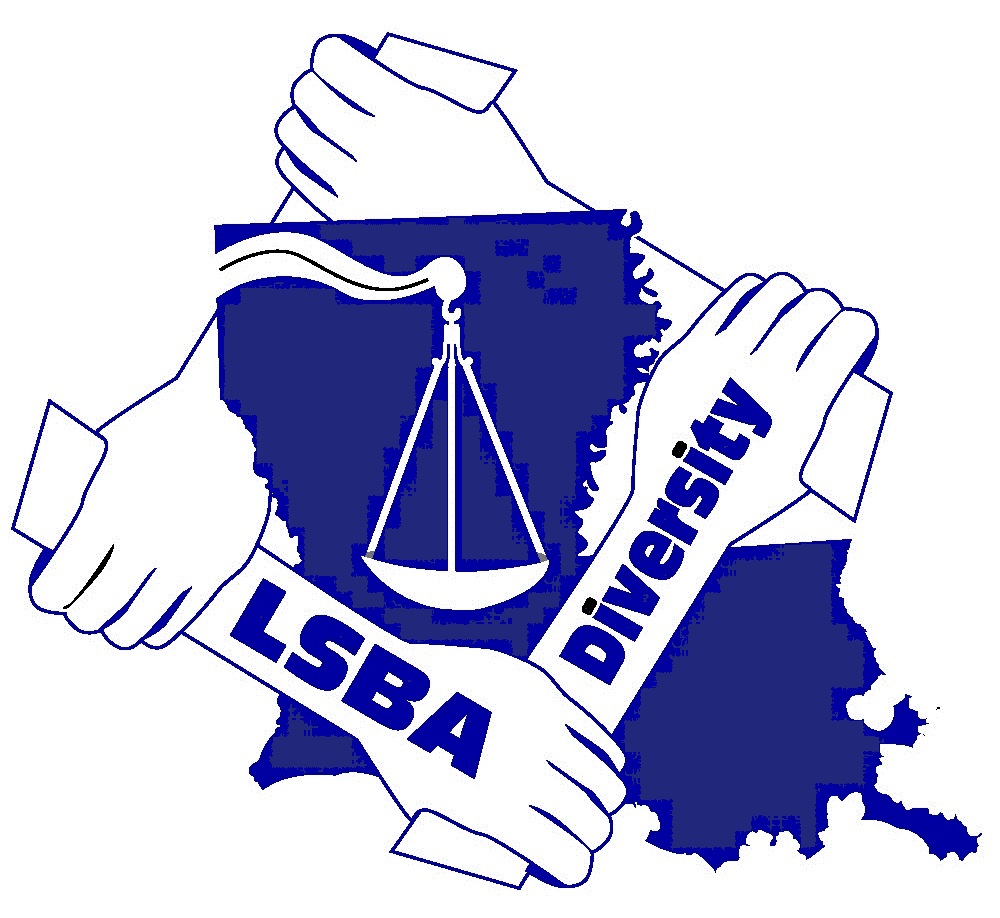                                     Attn: Member Outreach and Diversity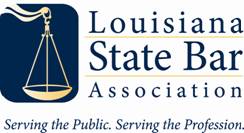       601 St. Charles Ave., New Orleans, LA 70130